Муниципальное бюджетное общеобразовательное учреждение «Средняя школа №19».Программа летнего трудового лагеря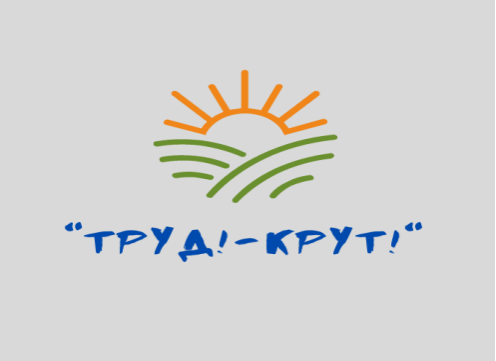 с дневным пребываниемТверь -2024Профиль лагеря: Трудовая деятельность детей. Модель лагеря: Объединение школьников от 14 до 17 лет. Кадры: начальник лагеря; учителя-воспитатели; педагоги – организаторы; обслуживающий персонал. Продолжительность смены: 5 дней. Количество смен: 1. Название проводящей организации: Муниципальное бюджетное общеобразовательное учреждение  «Средняя школа № 19».Адрес: Тверская область город Тверь ул. Громова, д 1. Телефоны: 44-76-91, 44-73-90. Возраст участников: 14-17 лет. Количество детей: 10 чел. Сроки проведения смены: 04 июня – 11 июня 2024г. Актуальность программы:  В лагере труда и отдыха с дневным пребыванием детей создаются для детей от 14 до 17 лет с целью организации их отдыха, досуга, оздоровления и общественно-полезного труда. Работа лагеря организуется на время летних каникул учащихся. Каникулы составляют значительную часть объема свободного времени детей, поэтому каникулы для них - это разрядка накопившейся за время обучения в школе напряженности, восстановление здоровья, развитие творческого потенциала, совершенствование личностных возможностей, приобщение к социокультурным и образовательным ценностям, удовлетворение индивидуальных интересов в различных сферах деятельности. Разработка данной программы организации каникулярного отдыха, оздоровления и занятости детей вызвана: - необходимостью обеспечения условий организованного отдыха детей, в т.ч. «группы риска»; - спросом родителей и детей на организованный отдых школьников; - необходимостью совершенствования форм работы по организации летнего отдыха детей; - ослаблением трудового воспитания в семье; - необходимостью возрождения традиции трудового воспитания детей и систематизации работы в данном направлении. В условиях модернизации страны роль трудового воспитания молодежи существенно возрастает. Человеческий фактор в производстве играет решающую роль. В этой связи актуальна проблема подготовки молодежи к труду, важной частью которой является овладение трудовыми умениями и навыками. Современная школа должна растить, обучать и воспитывать подрастающее поколение с учетом тех общественных условий, в которых они будут жить, и работать. Но, к сожалению, в современных условиях подростки и молодежь чаще отдают предпочтение легким заработкам. Ослабление роли семьи и школы в привитии трудовых навыков приводит к ослаблению мотивации к учебе и труду. Принципы программы ЛТО: • Трудовая деятельность развивает интерес к работе, дает возможность почувствовать радость творения, играет важную роль для выбора профессии. • Трудовая деятельность дает возможность детям познать окружающий мир в действительности, дает возможность применять теоретические знания, полученные на уроках и практических занятиях. • Труд оказывает положительное влияние на формирование положительных качеств личности, на развитие умственных способностей человека, на развитие и совершенствование творческой активности, в процессе труда человек крепнет физически, развиваются его трудовые умения и навыки. Основной состав лагеря труда и отдыха при школе – это учащиеся школы. При комплектовании особое внимание уделяется детям из малообеспеченных, неполных семей, опекаемым детям, а также детям, находящимся в трудной жизненной ситуации. Работа в ЛТО дает возможность таким детям не только полноценно отдохнуть в летний период, но и заработать определенную сумму на свои потребности. Направление деятельности определяется планом воспитательной работы. В период работы ЛТО проводятся мероприятия по предупреждению детского травматизма, дорожно-транспортных происшествий, несчастных случаев, профилактические, тематические мероприятия, конкурсы, игры, беседы. Положительной стороной летнего лагеря является создание условий для педагогически целесообразного, эмоционально-привлекательного досуга детей, их трудового воспитания, вовлечение родителей в совместную деятельность с целью восстановления традиций семейного отдыха, укрепления здоровья детей. Приоритетными направлениями работы лагеря являются: 1. Общественно-полезное (трудовое); 2. Спортивно-оздоровительное; 3. Социальное. Предполагается, что в ходе реализации программы дети, посещающие ЛТО, получат положительный опыт творческого общения, возможность изменить свой статус (вечно плохой ученик, а здесь лучший спортсмен или организатор), раскрыть и показать свои способности. У детей произойдет осознание необходимости разумного выполнения определенных правил и норм культурного поведения в обществе, бережного отношения к природе; повысится уровень осмысленного отношения к собственному здоровью. Реализация программы позволит добиться снижение роста правонарушений подростков в период летних каникул, привлечь «трудных» подростков к интересным и полезным делам, к труду, отвлечь от пагубного влияния негативных явлений жизни. Учитывая вышеизложенное, педагогический коллектив ЛТО при школе ставит пред собой следующие цели и задачи: Цель программы: Организация полезного и содержательного летнего отдыха детей. Задачи: 1. Создание условий для восстановления и укрепления здоровья детей; 2. Возрождение традиций трудового воспитания детей; 3. Формирование навыков коммуникативной культуры детей, взрослого и ребёнка, толерантного поведения; 4. Воспитание гуманного отношения к окружающей среде, любви к Родине. Механизмы и сроки реализации программы: Подготовительный (май)  Подбор кадров  Подготовка методических материалов  Подготовка работников лагеря на основе нормативных документов  Подготовка материально-технической базы Организационный этап (май-июнь)  Сбор заявлений от родителей для формирования отрядов.  Формирование отрядов  Знакомство с режимом работы лагеря и его правилами Нормативно-правовая документация. В основе концепции программы лежат следующие нормативно-правовые документы: 1. Конституция РФ 2. Конвенция о правах ребенка 3. Санитарно-эпидемиологические правила и нормативы СанПиН 2.4.4.2599- 10 "Гигиенические требования к устройству, содержанию и организации режима в оздоровительных учреждениях с дневным пребыванием детей в период каникул" 4. Правила внутреннего распорядка летнего лагеря дневного пребывания. 5. Правила по технике безопасности, пожарной безопасности. 6. Рекомендации по профилактике детского травматизма, предупреждению несчастных случаев с детьми 7. Инструкции по организации и проведению туристических походов и экскурсий. 8. Приказы администрации школы. 9. Должностные инструкции работников. 10. Санитарные правила о прохождении медицинского осмотра. 11. Заявления от родителей. 12. Журнал регистрации детей при поступлении и выбытии. 13. Акт приемки лагеря. 14. План работы. Кадровое обеспечение  Начальники ЛТО  Учителя-воспитатели (из числа работников школы)  Обслуживающий персонал Методическое обеспечение  Программа ЛТО  Правила по технике безопасности  Материалы журналов «Классный руководитель», «Воспитание школьников»  Е.А. Радюк «Игровые модели досуга и оздоровления детей»; Волгоград: Учитель – 2008г.  С.И. Григоренко, В.А. Великородная, К.В. Щиголь «Загородный летнийлагерь» - М.; ВАКО, 2006г.  Т.Ф. Фалькович, Н.В. Высоцкая, Н.С. Толстоухова «Подростки XXI века. Психолого-педагогическая работа в кризисных ситуациях»: 8-11 классы, М..:ВАКО, 2007г.  М.А. Давыдова «Сценарии музыкальных календарных и фольклорных праздников\  Н.С. Пряжников «Профориентация в школе и колледже: игры, упражнения,опросники»  Использование материалов образовательных сайтов («Первое сентября»,«Первые шаги» и др. Ожидаемые результаты реализации программы: 1. Общее оздоровление детей, приобщение их к здоровому образу жизни. 2. Уменьшение факторов риска, приводящих к безнадзорности, правонарушениям и злоупотребления ПАВ в подростковой среде 3. Развитие творческих и физических способностей. 4. Удовлетворение разнообразных дополнительных запросов детей в каникулярное время. 5. Развитие коммуникативных способностей. 6. Приобретение навыков совместной досуговой и трудовой деятельности. 7. Выявление наиболее одаренных и талантливых детей через участие в различных творческих мероприятиях. 8. Творческий рост педагогического коллектива. Критерии результативности: 1. Улучшение самочувствия детей. 2. Отсутствие правонарушений среди подростков за летний период. 3. Вовлечение детей «группы риска» в общественно-полезную деятельность 4. Положительные отзывы детей и родителей о работе лагеря. Принципы реализации программы: Единство оздоровительной и воспитательной работы с детьми, взаимосвязь с семьёй и социальной средой; Дифференциация интересов детей с учётом уровня их потребностей, социально значимая направленность деятельности; Массовость и добровольность участия детей в предлагаемых видах и формах свободного времени; Отношения взрослых и детей на основе совместного интереса и деятельности; Обеспечение гарантий социальной защищённости, оказание помощи детям, находящимся в трудной жизненной ситуации. РЕЖИМ РАБОТЫлагеря труда и отдыха при МБОУ СШ №19Работы организованы в соответствии с требованиями СанПиН к организации лагерей труда и отдыха 2.4.2.2842 – 11 от 18.03.2014г.9.00-9.15Прием детей, зарядка9.15-9.30Линейка 9.30-10.00Завтрак 10.00-12.00Работа на пришкольном участке, работа в библиотеке12.00-13.00Оздоровительные процедуры, прогулка13.00-13.30Обед 13.30- 14.30Прогулка, спортивные мероприятия, свободное время14.30Уход домой